MIS DAILY USE PERMIT 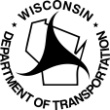 Wisconsin Department of TransportationDT1367          11/2015
An electronic version of this form is available online: wisconsindot.gov/Documents/formdocs/dt1367.docx

An electronic version of this form is available online: wisconsindot.gov/Documents/formdocs/dt1367.docx

An electronic version of this form is available online: wisconsindot.gov/Documents/formdocs/dt1367.docx

An electronic version of this form is available online: wisconsindot.gov/Documents/formdocs/dt1367.docx

An electronic version of this form is available online: wisconsindot.gov/Documents/formdocs/dt1367.docx

An electronic version of this form is available online: wisconsindot.gov/Documents/formdocs/dt1367.docx

An electronic version of this form is available online: wisconsindot.gov/Documents/formdocs/dt1367.docx

An electronic version of this form is available online: wisconsindot.gov/Documents/formdocs/dt1367.docx

An electronic version of this form is available online: wisconsindot.gov/Documents/formdocs/dt1367.docx

An electronic version of this form is available online: wisconsindot.gov/Documents/formdocs/dt1367.docx
Date(s) RequestedDate(s) RequestedDate(s) RequestedAmount of Space RequiredAmount of Space RequiredAmount of Space RequiredAmount of Space RequiredAmount of Space RequiredAmount of Space RequiredAmount of Space RequiredDate and Time of SetupDate and Time of SetupDate and Time of SetupEquipment InvolvedEquipment InvolvedEquipment InvolvedEquipment InvolvedEquipment InvolvedEquipment InvolvedEquipment InvolvedPurpose of DisplayPurpose of DisplayPurpose of DisplayPurpose of DisplayPurpose of DisplayPurpose of DisplayPurpose of DisplayPurpose of DisplayPurpose of DisplayPurpose of DisplayRequestor's NameRequestor's NameRequestor's NameName of Organization (if applicable)Name of Organization (if applicable)Name of Organization (if applicable)Name of Organization (if applicable)Name of Organization (if applicable)Name of Organization (if applicable)Name of Organization (if applicable)AddressCityCityCityCityCityStateStateStateZIP CodePhone NumberFax NumberFax NumberFax NumberFax NumberFax NumberFax NumberCell Phone NumberCell Phone NumberCell Phone NumberEmail AddressEmail AddressEmail AddressWebsite AddressWebsite AddressWebsite AddressWebsite AddressWebsite AddressWebsite AddressWebsite AddressSubmit completed form to:Submit completed form to:Submit completed form to:Submit completed form to:Milwaukee Intermodal StationTim Ray, Property Managerc/o Colliers International1243 N. 10th Street, Suite 300Milwaukee, WI 53205Phone: 414-278-6831Milwaukee Intermodal StationTim Ray, Property Managerc/o Colliers International1243 N. 10th Street, Suite 300Milwaukee, WI 53205Phone: 414-278-6831Milwaukee Intermodal StationTim Ray, Property Managerc/o Colliers International1243 N. 10th Street, Suite 300Milwaukee, WI 53205Phone: 414-278-6831Milwaukee Intermodal StationTim Ray, Property Managerc/o Colliers International1243 N. 10th Street, Suite 300Milwaukee, WI 53205Phone: 414-278-6831Milwaukee Intermodal StationTim Ray, Property Managerc/o Colliers International1243 N. 10th Street, Suite 300Milwaukee, WI 53205Phone: 414-278-6831Milwaukee Intermodal StationTim Ray, Property Managerc/o Colliers International1243 N. 10th Street, Suite 300Milwaukee, WI 53205Phone: 414-278-6831Milwaukee Intermodal StationTim Ray, Property Managerc/o Colliers International1243 N. 10th Street, Suite 300Milwaukee, WI 53205Phone: 414-278-6831Milwaukee Intermodal StationTim Ray, Property Managerc/o Colliers International1243 N. 10th Street, Suite 300Milwaukee, WI 53205Phone: 414-278-6831Or, Email your completed form to: tim.ray@colliers.com Or, Email your completed form to: tim.ray@colliers.com Or, Email your completed form to: tim.ray@colliers.com Or, Email your completed form to: tim.ray@colliers.com Or, Email your completed form to: tim.ray@colliers.com Or, Email your completed form to: tim.ray@colliers.com Or, Email your completed form to: tim.ray@colliers.com Or, Email your completed form to: tim.ray@colliers.com Or, Email your completed form to: tim.ray@colliers.com Or, Email your completed form to: tim.ray@colliers.com WAIVER OF LIABILITYWAIVER OF LIABILITYWAIVER OF LIABILITYWAIVER OF LIABILITYWAIVER OF LIABILITYWAIVER OF LIABILITYWAIVER OF LIABILITYWAIVER OF LIABILITYWAIVER OF LIABILITYWAIVER OF LIABILITYBy signing this agreement, I agree to hold MIP, Colliers, and WisDOT entirely free from any liability, including financial responsibility for damages incurred, regardless of whether damages are caused by negligence to the display on MIS property.By signing below I forfeit all right to bring a suit against MIP, Colliers, and WisDOT for any reason. In return, I will receive the right to install my temporary display for the approved timeframe. I will also make every effort to obey safety precautions as listed in writing and as explained to me verbally. I will ask for clarification when needed.I,      	, fully understand and agree to the above terms.By signing this agreement, I agree to hold MIP, Colliers, and WisDOT entirely free from any liability, including financial responsibility for damages incurred, regardless of whether damages are caused by negligence to the display on MIS property.By signing below I forfeit all right to bring a suit against MIP, Colliers, and WisDOT for any reason. In return, I will receive the right to install my temporary display for the approved timeframe. I will also make every effort to obey safety precautions as listed in writing and as explained to me verbally. I will ask for clarification when needed.I,      	, fully understand and agree to the above terms.By signing this agreement, I agree to hold MIP, Colliers, and WisDOT entirely free from any liability, including financial responsibility for damages incurred, regardless of whether damages are caused by negligence to the display on MIS property.By signing below I forfeit all right to bring a suit against MIP, Colliers, and WisDOT for any reason. In return, I will receive the right to install my temporary display for the approved timeframe. I will also make every effort to obey safety precautions as listed in writing and as explained to me verbally. I will ask for clarification when needed.I,      	, fully understand and agree to the above terms.By signing this agreement, I agree to hold MIP, Colliers, and WisDOT entirely free from any liability, including financial responsibility for damages incurred, regardless of whether damages are caused by negligence to the display on MIS property.By signing below I forfeit all right to bring a suit against MIP, Colliers, and WisDOT for any reason. In return, I will receive the right to install my temporary display for the approved timeframe. I will also make every effort to obey safety precautions as listed in writing and as explained to me verbally. I will ask for clarification when needed.I,      	, fully understand and agree to the above terms.By signing this agreement, I agree to hold MIP, Colliers, and WisDOT entirely free from any liability, including financial responsibility for damages incurred, regardless of whether damages are caused by negligence to the display on MIS property.By signing below I forfeit all right to bring a suit against MIP, Colliers, and WisDOT for any reason. In return, I will receive the right to install my temporary display for the approved timeframe. I will also make every effort to obey safety precautions as listed in writing and as explained to me verbally. I will ask for clarification when needed.I,      	, fully understand and agree to the above terms.By signing this agreement, I agree to hold MIP, Colliers, and WisDOT entirely free from any liability, including financial responsibility for damages incurred, regardless of whether damages are caused by negligence to the display on MIS property.By signing below I forfeit all right to bring a suit against MIP, Colliers, and WisDOT for any reason. In return, I will receive the right to install my temporary display for the approved timeframe. I will also make every effort to obey safety precautions as listed in writing and as explained to me verbally. I will ask for clarification when needed.I,      	, fully understand and agree to the above terms.By signing this agreement, I agree to hold MIP, Colliers, and WisDOT entirely free from any liability, including financial responsibility for damages incurred, regardless of whether damages are caused by negligence to the display on MIS property.By signing below I forfeit all right to bring a suit against MIP, Colliers, and WisDOT for any reason. In return, I will receive the right to install my temporary display for the approved timeframe. I will also make every effort to obey safety precautions as listed in writing and as explained to me verbally. I will ask for clarification when needed.I,      	, fully understand and agree to the above terms.By signing this agreement, I agree to hold MIP, Colliers, and WisDOT entirely free from any liability, including financial responsibility for damages incurred, regardless of whether damages are caused by negligence to the display on MIS property.By signing below I forfeit all right to bring a suit against MIP, Colliers, and WisDOT for any reason. In return, I will receive the right to install my temporary display for the approved timeframe. I will also make every effort to obey safety precautions as listed in writing and as explained to me verbally. I will ask for clarification when needed.I,      	, fully understand and agree to the above terms.By signing this agreement, I agree to hold MIP, Colliers, and WisDOT entirely free from any liability, including financial responsibility for damages incurred, regardless of whether damages are caused by negligence to the display on MIS property.By signing below I forfeit all right to bring a suit against MIP, Colliers, and WisDOT for any reason. In return, I will receive the right to install my temporary display for the approved timeframe. I will also make every effort to obey safety precautions as listed in writing and as explained to me verbally. I will ask for clarification when needed.I,      	, fully understand and agree to the above terms.By signing this agreement, I agree to hold MIP, Colliers, and WisDOT entirely free from any liability, including financial responsibility for damages incurred, regardless of whether damages are caused by negligence to the display on MIS property.By signing below I forfeit all right to bring a suit against MIP, Colliers, and WisDOT for any reason. In return, I will receive the right to install my temporary display for the approved timeframe. I will also make every effort to obey safety precautions as listed in writing and as explained to me verbally. I will ask for clarification when needed.I,      	, fully understand and agree to the above terms.(Requestor Signature)(Requestor Signature)(Requestor Signature)(Requestor Signature)(Date)(Date)(Date)(Date)(Date)(Date)(Print Name)(Print Name)(Print Name)(Print Name)FOR INTERNAL USE ONLYFOR INTERNAL USE ONLYFOR INTERNAL USE ONLYFOR INTERNAL USE ONLYFOR INTERNAL USE ONLYFOR INTERNAL USE ONLYFOR INTERNAL USE ONLYFOR INTERNAL USE ONLYFOR INTERNAL USE ONLYFOR INTERNAL USE ONLYRequest StatusRequest StatusRequest StatusRequest StatusRequest StatusRequest StatusRequest StatusRequest StatusRequest StatusRequest Status	APPROVED	DENIED – see attached justification	APPROVED	DENIED – see attached justification	APPROVED	DENIED – see attached justification	APPROVED	DENIED – see attached justification	APPROVED	DENIED – see attached justification	APPROVED	DENIED – see attached justification	APPROVED	DENIED – see attached justification	APPROVED	DENIED – see attached justification	APPROVED	DENIED – see attached justification	APPROVED	DENIED – see attached justification(Authorized Representative Signature)(Date)(Date)(Date)(Date)Date ReceivedDate ReceivedDate ReceivedDate ReceivedDate ReceivedDate ReceivedDate Received(Print Name)Date Response TransmittedDate Response TransmittedDate Response TransmittedDate Response TransmittedDate Response TransmittedDate Response TransmittedDate Response Transmitted(Title)